FAX：025-249-8122　　Eメール: nia21c@niigata-ia.or.jp　 ：2018年11月15日（）のについてそう！～につながるどもたちとのための～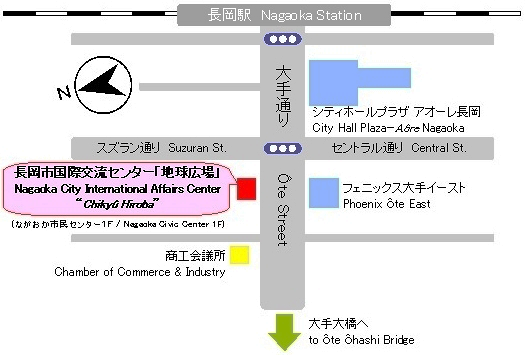 　する　する　する　〒　〒するおさんについておさんのおさんのおさんのするおさんについて①するおさんについて②するおさんについて③するおさんについて④はですか。　　【　　　はい　　　・　　　いいえ　　　】のがですか。　　【　　　　　　　　　　　　　　　　　　　　　　　　　　】（がなは、めにしんでください。によってはがつけられないがあります。）はですか。　　【　　　はい　　　・　　　いいえ　　　】のがですか。　　【　　　　　　　　　　　　　　　　　　　　　　　　　　】（がなは、めにしんでください。によってはがつけられないがあります。）はですか。　　【　　　はい　　　・　　　いいえ　　　】のがですか。　　【　　　　　　　　　　　　　　　　　　　　　　　　　　】（がなは、めにしんでください。によってはがつけられないがあります。）はですか。　　【　　　はい　　　・　　　いいえ　　　】のがですか。　　【　　　　　　　　　　　　　　　　　　　　　　　　　　】（がなは、めにしんでください。によってはがつけられないがあります。）のや、について、きたいことがあればいてください。のや、について、きたいことがあればいてください。のや、について、きたいことがあればいてください。のや、について、きたいことがあればいてください。